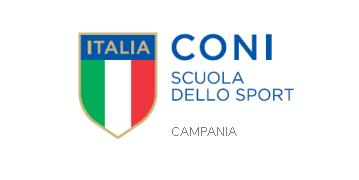 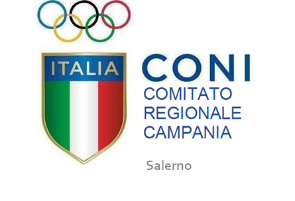 CORSO di FORMAZIONEIstruttore di base di 1° livelloSalerno 28 settembre – 31 ottobre  2017PremessaIl corso è rivolto in particolar modo ai laureati in Scienze motorie, impegnati in qualità di Tutor Sportivo Scolastico e ai docenti della scuola primaria coinvolti  nel progetto sportivo nazionale “Sport di classe”. Inoltre è indicato per tutte quelle figure tecniche che intendono iniziare l’addestramento dei bambini alle attività motorie e presportive. Il corso mirerà a conferire conoscenze psicologiche e scientifiche sull’età evolutiva dei bambini della scuola primaria. L’alternanza delle ore teoriche con quelle di esercitazione pratica trasmetterà ai corsisti competenze tecniche e strategie attuative dell’addestramento infantile.ObiettiviIl corso è finalizzato alla formazione di un istruttore capace di organizzare e pianificare attività motorie ricreative e presportive per bambini dai 5 agli 11 anni.DestinatariDocenti della scuola primaria e dell’infanzia, laureati e laureandi in scienze motorie e a giovani atleti e tesserati delle FSN, DSA,EPS maggiorenni e che abbiano conseguito un diploma di scuola media di 2° grado.DurataIl corso avrà inizio il 28 settembre  per continuare nei giorni 3, 12, 17, 26/10 e terminerà il 31 ottobre 2017.   Si svolgerà in sei  giornate  e sarà costituito  da 24 ore di formazione teorico-praticheStruttura didatticaPer il conseguimento degli obiettivi formativi e didattici, il corso prevede i seguenti moduli:Modulo  1 area medicaModulo  2 area della metodologia dell’insegnamento Modulo 3 area della metodologia dell’allenamento Modulo 4 area tecnica-metodologica in palestra Modulo 5 Area della disabilità  Modulo 6 Area del MarketingProcesso didatticoI docenti della scuola regionale dello sport adotteranno le seguenti metodologie didattiche:Lezioni frontali in aula con ausilio di sussidi audiovisivi;Discussioni in aula;Lezioni in palestraSede :Il corso si effettuerà negli impianti sportivi del Campus Universitario di Baronissi di via S. Allende.IscrizioniIl numero massimo consentito è di 70 allievi.Le iscrizioni dovranno pervenire al CONI di Salerno via e-mail (salerno@coni.it) o via fax 0632723956,o consegnate a mano,in sede, entro le ore 13,00 di lunedì 25 settembre 2017.Saranno accettate le prime 70 iscrizioni in ordine cronologico e l’elenco nominativo degli ammessi sarà pubblicato sul sito del C.R. CONI Campania (www.campania.coni.it). Per la parte pratica è necessario presentare, da parte del corsista, una certificazione di idoneità fisica per attività sportiva non agonistica ed essere muniti di abbigliamento e calzature sportive idonee.Se le iscrizioni non dovessero raggiungere il numero minimo di 30, il corso sarà rinviato.I corsisti ammessi, prima dell’inizio del corso, dovranno effettuare un bonifico bancario di euro 60,00 (sessanta) intestato a CONI-Comitato regionale Campania Napoli.Causale: Nome e Cognome, salerno, corso di istruttore di base di 1° livello.Iban: IT97U0100503408000000013564.Per eventuali rinunce, la somma versata non sarà restituita.AssenzeSono consentite, tassativamente, non oltre il 20% delle ore, pena l’esclusione dagli esami di valutazione. QualificaAl termine del corso, i partecipanti riceveranno un attestato di “Istruttore di base di 1° livello”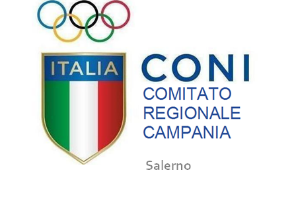                                                                     CORSO DI FORMAZIONE                                                               Istruttore di base di 1° livello                                                     Salerno 28 settembre – 31 ottobre 2017	DATA E LUOGOORAARGOMENTODOCENTEGiovedì28SettembreCAMPUS
UNIVERSITARIO
Baronissi14,45Saluti di benvenutoProf. Sergio RoncelliPresidente del C.R. CONI CampaniaProf. Paola BerardinoDelegato CONI  di SalernoIng. Michele Di Ruocco       Direttore Cus Salerno                Prof. Antonino ChieffoDirett. Scient.  SRdS della CampaniaProf. Pasquale CuffaroCoordinatore del CorsoGiovedì28SettembreCAMPUS
UNIVERSITARIO
Baronissi14,50/16,45Modulo – 6 - Ruolo dell’istruttore di base di primo livello fra etica e professionalità (Profilo, responsabilità,conoscenze e competenze tecniche,didattiche,psicologiche,organizzative , gestionali ).Prof. Antonio MolinaraDocente della SRdS della CampaniaGiovedì28SettembreCAMPUS
UNIVERSITARIO
Baronissi  16,45/17,00INTERVALLOINTERVALLOGiovedì28SettembreCAMPUS
UNIVERSITARIO
Baronissi17,00/18,45Modulo – 2 – Metodologia dell’insegnamento dell’istruttore di 1° livello: Saper motivare, osservare,dimostrare, correggere,valutare, rapportarsi con gli atleti e con i genitori.Dott. Francesca MastroliaPsicologo dello sportMartedì3OttobreCAMPUS
UNIVERSITARIO
Baronissi14,50/16,45Modulo – 1 –Cenni di legislazione sanitaria nello sport. I traumi nello sport. Intervento di primo soccorso e loro prevenzione.Dott. Michele GismondiEsperto della SRdS della CampaniaMartedì3OttobreCAMPUS
UNIVERSITARIO
Baronissi  16,45/17,00INTERVALLOINTERVALLOMartedì3OttobreCAMPUS
UNIVERSITARIO
Baronissi17,00/18,45Modulo – 3 – Metodologia dell’allenamento:concetto e definizione dell’addestramento – allenamento. Progressività del carico.Prof. Leonardo Di FrancescoDocente della SRdS della CampaniaGiovedì12OttobreCAMPUS
UNIVERSITARIO
Baronissi14,50/16,45Modulo – 3 –Metodologia dell’allenamento. Il sistema delle capacità motorie: organico-muscolari  (condizionali) e coordinative. Definizione  degli schemi motori di base.Prof. Leonardo Di FrancescoDocente della SRdS della CampaniaGiovedì12OttobreCAMPUS
UNIVERSITARIO
Baronissi  16,45/17,00INTERVALLOINTERVALLOGiovedì12OttobreCAMPUS
UNIVERSITARIO
Baronissi17,00/18,45Modulo – 4 –Mezzi e metodi per lo sviluppo degli schemi motori di base.Prof. Leonardo Di FrancescoDocente della SRdS della CampaniaMartedì17OttobreCAMPUS
UNIVERSITARIO
Baronissi  14,50/16,45Modulo –3 –Metodologiadell’allenamento:Definizione della mobilità articolare.L’importanza della mobilità articolare nei diversi sport. Definizione e classificazione della forza.Prof. Giuseppe BellosguardoDocente della SRdS della CampaniaMartedì17OttobreCAMPUS
UNIVERSITARIO
Baronissi  16,45/17,00INTERVALLOINTERVALLOMartedì17OttobreCAMPUS
UNIVERSITARIO
Baronissi  17,00/18,45Modulo – 4 –Mezzi e metodi per lo sviluppo della mobilità articolare e della forza.Prof. Giuseppe BellosguardoDocente della SRdS della CampaniaGiovedì26OttobreCAMPUS
UNIVERSITARIO
Baronissi14,50/16,45Modulo – 3 – Metodologia dell’allenamento: Definizione dell’equilibrio , della velocità-rapidità e della resistenza.Prof. Alfredo BellottiDocente di Scienze MotorieGiovedì26OttobreCAMPUS
UNIVERSITARIO
Baronissi  16,45/17,00INTERVALLOINTERVALLOGiovedì26OttobreCAMPUS
UNIVERSITARIO
Baronissi17,00/18,45Modulo – 4 – Mezzi e metodi per lo sviluppo dell’equilibrio,della velocità-rapidità e della resistenzaProf. Alfredo BellottiDocente di Scienze Motorie14,50/15,50Modulo – 5 – L’ istruttore e la disabilitàDott. Carmine MellonePres.Reg. CIPMartedì31OttobreCAMPUS
UNIVERSITARIO
Baronissi15,50/16,45Modulo – 3 – Il gioco (utilizzo,metodo, insegnamento e finalità).Prof. Pasquale CuffaroDocente della SRdS della CampaniaMartedì31OttobreCAMPUS
UNIVERSITARIO
Baronissi16,45/17,00INTERVALLOINTERVALLOMartedì31OttobreCAMPUS
UNIVERSITARIO
Baronissi17,00/18,45Modulo – 4 –Esercitazioni pratiche sul gioco.  Prof. Pasquale CuffaroDocente della SRdS della Campania